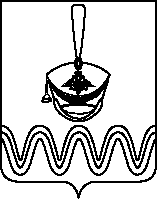 П О С Т А Н О В Л Е Н И ЕАДМИНИСТРАЦИИ БОРОДИНСКОГО СЕЛЬСКОГО ПОСЕЛЕНИЯПРИМОРСКО-АХТАРСКОГО РАЙОНА от 12.04.2018                                                                                                     № 99станица БородинскаяОб утверждении Порядка деятельности общественных кладбищ на территории Бородинского сельского поселения Приморско-Ахтарского районаВ соответствии с Федеральным закона от 12 января 1996 года  № 8-ФЗ «О погребении и похоронном деле», Федеральным законом от 06 октября 2003 года № 131-ФЗ «Об общих принципах организации местного самоуправления в Российской Федерации», Законом Краснодарского края от 04 февраля 2004 года № 666-КЗ «О погребении и похоронном деле в Краснодарском крае», СанПиН 2.1.2882-11 «Гигиенические требования к размещению, устройству и содержанию кладбищ, зданий и сооружений похоронного назначения», утвержденного Постановлением Главного санитарного врача Российской Федерации от 28 июня 2011 гола № 84, уставом Бородинского сельского поселения Приморско-Ахтарского района, администрация Бородинского сельского поселения Приморско-Ахтарского  района, п о с т а н о в л я е т:1. Утвердить Порядок деятельности общественных кладбищ на территории Бородинского сельского поселения Приморско-Ахтарского района согласно приложению.2. Ведущему специалисту администрации Бородинского сельского поселения Приморско-Ахтарского района (Коваленко) обнародовать настоящее постановление в установленных местах и разместить на официальном сайте органов местного самоуправления Бородинского сельского поселения Приморско-Ахтарского района в информационно-телекоммуникационной сети Интернет.3. Контроль за выполнением настоящего постановления оставляю за собой.4. Постановление вступает в силу со дня его официального обнародования.Глава Бородинского сельского поселенияПриморско-Ахтарского района                                                               В.В.ТуровПРИЛОЖЕНИЕ УТВЕРЖДЕНпостановлением администрацииБородинского сельского поселенияПриморско-Ахтарского районаот 12.04.2018 г. № 99Порядокдеятельности общественных кладбищ на территории Бородинского сельского поселения Приморско-Ахтарского района1.Общие положения1.1. Порядок деятельности общественных кладбищ на территории Бородинского сельского поселения Приморско-Ахтарского района (далее - Порядок) разработан в целях реализации полномочий органов местного самоуправления в области организации ритуальных услуг и содержания мест захоронения в соответствии с Федеральными законами от 12 января 1996 года № 8-ФЗ «О погребении и похоронном деле», от 06 октября 2003 года № 131-ФЗ «Об общих принципах организации местного самоуправления в Российской Федерации», Законом Краснодарского края от 04 февраля 2004 года № 666-КЗ «О погребении и похоронном деле в Краснодарском крае» и принятыми в соответствии с ними иными нормативными правовыми актами.1.2. Обязанность по координации вопросов, связанных с похоронным делом, возлагается на ответственное лицо администрации Бородинского сельского поселения Приморско-Ахтарского района, курирующего данный вид деятельности, в соответствии с распоряжением о распределении полномочий.1.3. На кладбище погребение может осуществляться с учетом вероисповедальных, воинских и иных обычаев и традиций. Для погребения Почетных граждан поселения, героев, участников Великой Отечественной войны и боевых действий, заслуженных работников труда могут быть предусмотрены места почетного захоронения.2. Порядок погребения2.1. Погребение – обрядовые действия по захоронению тела (останков) человека после его смерти в соответствии с обычаями и традициями, не противоречащими санитарным и иным требованиям.2.2. Местами погребения являются отведенные в соответствии с этическими, санитарными и экологическими требованиями участки земли на территории Бородинского сельского поселения Приморско-Ахтарского района с сооружаемыми на них кладбищами для захоронения тел (останков) умерших (погибших), а также иными зданиями и сооружениями, предназначенными для осуществления погребения умерших (погибших).2.3. Погребение умершего (погибшего) производится на основании свидетельства о его смерти, выданного органами ЗАГС, или медицинского свидетельства о смерти при предъявлении лицом, взявшим на себя обязанность осуществить погребение, паспорта или иного документа, удостоверяющего его личность. Захоронение урн с прахом производится на основании свидетельства о смерти, выданного органами ЗАГС, справки о кремации при предъявлении лицом, взявшим на себя обязанность осуществить погребение, паспорта или иного документа, удостоверяющего его личность.2.4. На территории Бородинского сельского поселения Приморско-Ахтарского района действуют общественные кладбища, на которых в том числе предоставляются места для семейных (родовых) захоронений:- гражданское кладбище станицы Бородинской;- гражданское кладбище хутора Морозовский.2.5. Общественные кладбища предназначены для погребения умерших (погибших) с учетом их волеизъявления либо по решению специализированной службы по вопросам похоронного дела. Общественные кладбища находятся в ведении администрации Бородинского сельского поселения Приморско-Ахтарского района и содержатся за счет средств бюджета поселения.2.6. На общественных кладбищах погребение может осуществляться с учетом вероисповедальных, воинских, и иных обычаев и традиций. В зоне захоронения общественных кладбищ могут быть предусмотрены обособленные земельные участки (зоны) одиночных, родственных, семейных (родовых), почетных, воинских захоронений.2.7. Одиночные захоронения- места захоронения, предоставляемые бесплатно на территории общественных кладбищ для погребения одиноких граждан, граждан, при захоронении которых супруг, близкие родственники (дети, родители, усыновленные, усыновители, родные братья и родные сестры, внуки, дедушки, бабушки), иные родственники, законные представители умершего (погибшего) или иные лица, взявшие на себя обязанность осуществить погребение умершего (погибшего), (далее также –лицо взявшее на себя обязанность осуществить погребение), не заявило о создании родственного или семейного захоронения, а также граждан, личность которых не установлена органами внутренних дел, или не имеющих супруга, близких родственников, или иных родственников, либо законного представителя или при невозможности ими осуществить погребение.Размер предоставляемого участка земли для захоронения в указанном случае составляет 5 кв. м (2 м х 2,5м).2.8. Родственные захоронения – места захоронения, предоставляемые бесплатно на территории общественных, вероисповедальных кладбищ для погребения умершего таким образом, чтобы гарантировать погребение на этом же месте захоронения супруга или близкого родственника умершего (погибшего). Места родственных захоронений предоставляются непосредственно при погребении умершего, то есть в день обращения в специализированную службу по вопросам похоронного дела с заявлением об оказании услуг по погребению в соответствии с гарантированным перечнем услуг по погребению или в Уполномоченный орган с заявлением о предоставлении места родственного захоронения. Размер предоставляемого участка земли для родственного захоронения составляет 7.5 кв.м. (2,5 м х 3м).2.9. Семейные (родовые) захоронения – места захоронения, предоставляемые на общественных кладбищах для погребения трех и более умерших родственников. Места для создания семейных (родовых) захоронений предоставляются как непосредственно при погребении умершего, так и под будущие захоронения.Администрация принимает решение о предоставлении или об отказе в предоставлении места для создания семейного (родового) захоронения, формирует и ведет реестр семейных (родовых) захоронений в порядке, установленном администрацией Бородинского сельского поселения Приморско-Ахтарского района.Размер предоставляемого участка земли для семейного (родового) захоронения составляет 20 кв. м (4м х 5м).Одновременно с предоставлением места для создания семейного (родового) захоронения администрацией оформляется и вручается свидетельство о регистрации семейного (родового) захоронения лицу, на которое зарегистрировано данное место захоронения.При захоронении в гробу в существующие семейные ограды расстояние между гробами должно быть не менее 0.5 м. Глубина могилы при захоронении умершего в гробу должна быть не менее 1.5 м.При отсутствии архивных документов захоронение в могилы или на свободные места в существующих оградах производится с разрешения администрации на основании письменного заявления близких родственников (родителей, супругов, детей, родных братьев и сестер). Степень их родства и право на имущество (памятники и другие надмогильные сооружения) должны быть подтверждены соответствующими документами. 2.10. Почетные захоронения – места захоронения, расположенные, как правило, вдоль главной аллеи кладбища, имеющие удобные подходы и хороший обзор и предоставляемые бесплатно при погребении умершего на основании решения администрации по ходатайству лица взявшего на себя обязанность осуществить погребение, или организаций с обоснованием и подтверждением заслуг умершего перед Российской Федерацией, Краснодарским краем, Бородинским сельским поселением Приморско-Ахтарского района и при отсутствии противоречий с волеизъявлением умершего либо волеизъявлением его супруга, близких родственников, иных родственников или законного представителя умершего.Перечень лиц, погребение которых может быть осуществлено на местах почетных захоронений определяется администрацией Бородинского сельского поселения Приморско-Ахтарского района.Размер предоставляемого участка земли для почетного захоронения составляет 6 кв. м (3м х 2м).При предоставлении места почетного захоронения администрацией выдается свидетельство о регистрации почетного захоронения в порядке, определяемом администрацией Бородинского сельского поселения Приморско-Ахтарского района.2.11. Воинские захоронения – места захоронения площадью 5 квадратных метров, предоставляемые бесплатно на территории воинских кладбищ (или на воинских участках общественных кладбищ) для погребения категорий лиц, определенных законодательством Российской Федерации в сфере погребения и похоронного дела. Места воинских захоронений предоставляются непосредственно при погребении умершего. При предоставлении мест воинского захоронения администрацией выдается свидетельство о регистрации воинского захоронения в порядке, определенном администрацией Бородинского сельского поселения Приморско-Ахтарского района.2.12. Братские (общие) захоронения – места захоронения, предоставляемые бесплатно на территории кладбищ для погребения жертв массовых катастроф и иных чрезвычайных ситуаций, личность каждого из которых не установлена, чьи останки сохранились не целиком или не могут быть идентифицированы.Размер братского (общего) захоронения и его размещение на территории кладбища определяются в каждом конкретном случае администрацией Бородинского сельского поселения Приморско-Ахтарского района.2.13. Каждое захоронение, произведенное на территории кладбища, регистрируется в книге регистрации захоронений (захоронений урн с прахом), а также выдается свидетельство о регистрации захоронения. Регистрация захоронений осуществляется при наличии медицинского свидетельства о смерти или свидетельства о смерти, выданного органами ЗАГС, а регистрация захоронения урны с прахом – при наличии свидетельства о смерти, выданного органами ЗАГС, и справки о кремации.Формы книг регистрации захоронений (захоронений урн с прахом), свидетельств о регистрации захоронения утверждаются администрацией Бородинского сельского поселения Приморско-Ахтарского района.Порядок передачи книг регистрации захоронений (захоронений урн с прахом) на постоянное хранение в архивный отдел администрации муниципального образования Приморско-Ахтарский район устанавливается администрацией Бородинского сельского поселения Приморско-Ахтарского района.Порядок перерегистрации свидетельств о регистрации захоронения на иных лиц (родственников, близких родственников) устанавливается администрацией Бородинского сельского поселения Приморско-Ахтарского района.2.14. На местах захоронения подзахоронение в родственную могилу разрешается не ранее чем через 20 лет.3. Установка надмогильных сооружений и их содержание3.1. Установка надмогильных сооружений (надгробий) и оград на кладбищах допускается только в границах предоставленных мест захоронения. Устанавливаемые надмогильные сооружения (надгробия) и ограды не должны иметь частей, выступающих за границы мест захоронения или нависающих над соседними. Высота склепа не должна превышать 3 (трех) метров. Надмогильные сооружения (надгробия) и ограды, установленные за пределами мест захоронения, подлежат сносу в порядке, установленном администрацией Бородинского сельского поселения Приморско-Ахтарского района.3.2. Монтаж, демонтаж, ремонт, замена надмогильных сооружений (надгробий) и оград осуществляются на основании письменного уведомления администрации при предъявлении лицом на которое зарегистрировано место захоронения (или по его письменному поручению иным лицом), паспорта или иного документа, удостоверяющего личность, свидетельства о регистрации захоронения.3.3. Администрация осуществляет регистрацию установки и замены каждого надмогильного сооружения (надгробия), о чем делается соответствующая запись в книге регистрации надмогильных сооружений (надгробий) и в соответствующих свидетельствах о регистрации захоронения. Установка надмогильного сооружения (надгробия) регистрируется в книге регистрации надмогильных сооружений при предъявлении паспорта или иного документа, удостоверяющего личность, свидетельства о регистрации захоронения. Образец книги регистрации надмогильных сооружений (надгробий) и порядок ее ведения утверждаются администрацией Бородинского сельского поселения Приморско-Ахтарского района.3.4. Книги регистрации надмогильных сооружений (надгробий) являются документами строгой отчетности, относятся к делам с постоянным сроком хранения и передаются на постоянное хранение в архивный отдел администрации муниципального образования Приморско-Ахтарский район.3.5. Надписи на надмогильных сооружениях (надгробиях) должны соответствовать сведениям о действительно захороненных в данном месте умерших.3.6. Срок использования надмогильных сооружений (надгробий) и оград не ограничивается, за исключением случаев признания объекта в установленном порядке ветхим, представляющим угрозу здоровью людей, сохранности соседних мест захоронения.4. Правила работы кладбищ4.1. Кладбища открыты для посещения ежедневно - с 8.00 до 17.00 в летнее время до 21.00.4.2. Захоронение на кладбищах производится ежедневно с 10.00 до 16.00. Конкретное время погребения устанавливается при определении места захоронения по согласованию с заявителем.4.3. На территории кладбищ посетители должны соблюдать общественный порядок и тишину.4.4. Посетители кладбища имеют право:- устанавливать памятники в соответствии с требованиями настоящего Порядка;- сажать цветы на могильном участке;- проезжать на территорию кладбища в случае установки (замены) надмогильных сооружений (памятников, ограды и т.д.);- другие права предусмотренные действующим законодательством.4.5. На территории кладбища посетителям запрещается:- портить памятники, оборудование кладбища, засорять территорию;- ломать зеленые насаждения, рвать цветы, собирать венки;- выгуливать собак, пасти домашний скот, ловить птиц, собирать грибы;- разводить костры, добывать песок, глину, резать дерн;- находится на территории кладбища после его закрытия;- устанавливать, переделывать и снимать памятники, мемориальные доски и другие надмогильные сооружения без уведомления Уполномоченного органа;- ездить на велосипедах, мопедах, мотоциклах, мотороллерах, автомобилях, лыжах, санях;- распивать спиртные напитки и находится в нетрезвом состоянии;- производить раскопку грунта и оставлять строительные материалы.4.6. Обязанность по содержанию и благоустройству кладбищ, а также по содержанию неблагоустроенных (брошенных) могил возлагается на администрацию Бородинского сельского поселения Приморско-Ахтарского района.4.7. За нарушение настоящего Порядка виновные лица несут ответственность в соответствии с действующим законодательством.Глава Бородинского сельского поселенияПриморско-Ахтарского района                                                                  В.В.Туров